«Площади и объемы» Урок №1 Тема урока: «Формулы»Тип урока: урок открытия нового знания Цели урока:- образовательная: ввести понятие формулы, повторить и закрепить изученные формулы, научить читать и  записывать формулу пути и выполнять вычисления по формуле пути.- развивающая: развивать мышление, математическую речь, внимание;- воспитывающая: воспитать у учащихся навыки сознательного усвоения изучаемого материала, интереса к учебе, к предмету.  Оборудование: презентация, карточки с таблицей, карточки с математическим диктантом.                                                                                   Ход урока1.Орг.момент2. Актуализация знаний.Ребята тема нашего урока зашифрована в ребусе. Отгадав, который мы узнаем с каким понятием нам предстоит познакомиться.                     3=Л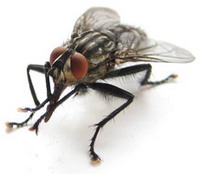 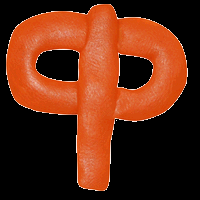 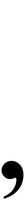 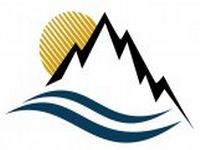 В начальной школе вы уже встречались с формулами давайте их вспомним. Задание классу (устно): соедините стрелками формулу и ее название . Формулы высвечиваются на доске, дети выполняют задание в тетрадях. 1) площадь квадрата 2) периметр квадрата3) деление с остатком4) площадь прямоугольника5) периметр прямоугольника6) формула путиУчащиеся записывают соответствующее название рядом с формулой.3. Объяснение нового материала.Учитель: «Сегодня мы с вами работаем с формулой пути. Решим устно следующие задачи»Задача 1. По реке плывет баржа со скоростью 3 км/ч. Какое расстояние пройдет баржа за 1ч? 2ч? 4ч? 7ч? tч?Задача 2. Ракета  движется  со  скоростью  11  км/с.  За  сколько  времени  она пролетит  66  км?Задача 3.  Лодка  проплыла  138  км  за  3 ч. Какова её скорость?Учитель: «Запишите формулу пути в тетрадях s = vt. Как находится время?скорость?»На доске высвечивается запись:                                          s = vt                             v = s : t          t =  s :  v4. Закрепление нового материала. 1) работа в паре:По данным которые внесены в таблицу придумайте задачи и решите их: Задание 1. Один ученик  работает на закрытой доске, класс одновременно с ним в тетрадях. 1) № 674 (а) 2) Колобок пробежал 24 км за 3ч, а лиса пробежала тоже расстояние за 4ч. У кого из них скорость больше и на сколько?Задание 2 1) №  675 (а)2) Буратино проехала 4ч на поезде со скоростью а км/ч и 3ч на автобусе со скоростью b км/ч. Сколько километров он проехал всего?Задание 3 1) № 6802) Баба Яга пролетает а км за 3ч. Какое расстояние она пролетит за 4ч, если будет лететь с той же скоростью?4. Физкультминутка. 5. Математический диктант. (по карточкам 2 варианта)1. Вычислите:  267 ∙ 508 + 135000 ׃ 100  [195 ∙ 307 – 144000 ׃ 100]2. Используя формулу пути, определите S, если V = 15км/ч [13км/ч], а t = 3ч [5ч].3. Используя формулу пути, определите t, если S =126 км, а V = 42км/ч                                                                   [V, если S = 243км, а t = 9ч]4. Используя формулу пути, определите V, если S = 180км, а t = 6ч                                                                      [t, если S = 490км, а V = 70км/ч]Учащиеся меняются тетрадями и проверяют работу. На Слайде представлены ответы и критерии оценки.6. Дом.задание: № 701, 681.7. Рефлексия С каким настроением вы работали на уроке? С каким уходите?Ученики выбирают смайлики лежащие у них на парте. Время ( tч )1247tРасстояние ( Sкм)vts?7ч700км65км/ч10ч?25км/ч?75км